Grilled Doc’s “Guac”3 Ripe AvocadosSea salt to taste1 + ½ Limes1 Orange2 Tbsp. of Red Onion2 Tbsp. Fresh Chopped Cilantro6 Tbsp. Roma Tomatoes6 Tbsp. Serrano / Anaheim Peppers2 Tbsp. Chipotle Tabasco SauceServing Day Heat your Grill to 350 degreesWash Limes, Oranges, Cilantro, Tomatoes, PeppersChop Red Onion, CilantroSlice Avocados in half, remove pitSlice Limes and Oranges in halfGrill Halved Avocados, Roma Tomatoes until slightly charred – approx. 4 min. per  sideRemove from grill to cutting board, & let coolTo prepare, use a Tbsp and large bowl, or  Mortar and pestleSpoon out Avocados, and lightly mashChop roasted Roma Tomatoes fine, eliminate as much juice as possible, and add to mixtureAdd chopped Red Onion and chopped CilantroSlice open Peppers, remove seeds, finely chop and add to mixtureSqueeze juice of Lime halves and Orange halves into mixtureFold entire mixture gently togetherWrap bowl and refrigerate for 1 hour to let flavours permeateServe with crispy tortillasSerrano Peppers 		     Anaheim Chile Pepper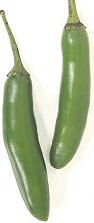 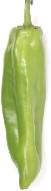 (Med. Heat – 25,000 SU)           (Sweet Mild to Med. Heat – 2,500 SU)Ripe Avocados:Description: A ripe avocado is relatively firm, but will yield to gentle pressure when held in the palm of the hand and squeezed. Color cannot always be trusted to determine whether or not an avocado is ripe. Indeed, the squeeze test is the most accurate.